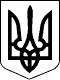 УКРАЇНАЖИТОМИРСЬКА ОБЛАСТЬНОВОГРАД-ВОЛИНСЬКА МІСЬКА РАДАМІСЬКИЙ ГОЛОВАРОЗПОРЯДЖЕННЯвід  13.06.2018    № 141 (о)Про розгляд пропозицій та зауважень, висловлених депутатами та міським головою під час підготовки та проведення  двадцять другої та двадцять третьої сесій міської ради сьомого скликанняКеруючись пунктами 2, 7, 19, 20 частини четвертої статті 42 Закону України «Про місцеве самоврядування в Україні», статтею 23 Закону України «Про статус депутатів місцевих рад», статтею 48 Регламенту Новоград-Волинської міської ради сьомого скликання, враховуючи пропозиції, зауваження, висловлені депутатами міської ради та міським головою під час підготовки та проведення   двадцять другої та двадцять третьої сесій міської ради сьомого скликання:1. Керівникам виконавчих органів міської ради вжити заходи з розгляду та виконання пропозицій і зауважень депутатів міської ради та міського голови, які висловлені під час підготовки та проведення  двадцять другої та двадцять третьої сесій міської ради сьомого скликання, що додаються.2. Посадовим особам, зазначеним у додатку, до 06.07.2018 надати інформацію про виконання цього розпорядження міському голові та в електронному вигляді організаційному відділу міської ради для узагальнення та інформування на черговій сесії міської ради сьомого скликання.     3. Контроль за виконанням цього розпорядження покласти на заступника керуючого справами, начальника організаційного відділу міської ради Марчук  Н.В.Міський голова		                                                                        В.Л.ВесельськийДодаток до розпорядження міського головивід 13.06.2018  № 141 (о)    Пропозиції і зауваження депутатів міської ради та міського голови, які висловлені під час підготовки та проведення  двадцять другої та двадцять третьої сесій міської ради сьомого скликанняКеруючий справами виконавчого комітетуміської ради           				                                                              Д.А.Ружицький№ з/пКим внесено пропозицію, зауваженняЗміст пропозицій та зауваженьПосадові особи міської ради, відповідальні за розгляд та реалізацію 1.Журбенко О.І.Забезпечити контроль за виконанням листів (запитів), які направляються  виконавчим комітетом міської ради до відповідних органів, інстанцій щодо вжиття ними певних заходів. Ружицький Д.А.Мартинюк Л.В.керівники виконавчих органів   міської ради2. Постійна комісія(Остапчук О.Л.)Звернутися письмово до Головного управління державної фіскальної служби у Житомирській області щодо забезпечення Новоград-Волинською ОДПІ дотримання норм законодавства в частині нарахування громадянам майнових податків, які наповнюють місцеві бюджети.Ящук І.К.3.Постійна комісія(Остапчук О.Л.)Організувати проведення суботника за участю громадськості з метою прибирання наслідків пожежі в Молодіжному центрі.Гвозденко О.В.Циба Я.В.4.Постійна комісія(Остапчук О.Л.)Управлінню містобудування, архітектури та земельних відносин міської ради  під час опрацювання документів, поданих суб’єктами господарювання для надання земельних ділянок в оренду або поновлення договору оренди земельної ділянки,  долучати довідку про відсутність заборгованості з податків, зборів, платежів, що контролюються органами доходів і зборів за формою, затвердженою Наказом Міністерства доходів і зборів України від 10.10.2013 №567.Колотов С.Ю.Гудзь Д.С.Розглянути питання щодо виділення коштів за результатами виконання міського бюджету за 6 місяців 2018 року:Розглянути питання щодо виділення коштів за результатами виконання міського бюджету за 6 місяців 2018 року:Розглянути питання щодо виділення коштів за результатами виконання міського бюджету за 6 місяців 2018 року:Розглянути питання щодо виділення коштів за результатами виконання міського бюджету за 6 місяців 2018 року:5.Погоджувальна рада(пропозиція Юшманова І.Г.)На капітальний ремонт дахів житлових будинків на вул.Замкова, 7 в сумі 50,0 тис. грн та на вул. Леваневського, 6 в сумі 150,0 тис. грн на умовах співфінансування ОСББ.Легенчук А.В.Богданчук О.В.Ящук І.К.5.Погоджувальна радаНа встановлення охоронної сигналізації в приміщенні Центру надання адміністративних послуг  міської ради на вул. Соборності, 13 в сумі 20,0 тис. грн. (пропозиція Крапівницької С.В.)Ружицький Д.А.Ящук І.К.6.Погоджувальна радаОпрацювати питання щодо можливості виділення коштів в сумі 3,9 млн.грн на будівництво водопостачання житлового мікрорайону «Дружба» згідно пропозиції Остапчука  О.Л. Легенчук А.В. Богданчук О.В.7.Постійна комісія(Федорчук В.Г.)Опрацювати питання щодо розміщення у нежитловому приміщенні на вул.Шевченка, 33 орендаря Прокопчук Л.В. (громадська організація «ТОВ. Закон ХХІ століття»), яка постраждала внаслідок пожежі в Молодіжному центрі.  Легенчук А.В.  Гвозденко О.В.  Богданчук О.В.  Циба Я.В. 8.Постійна комісія(Рассадін А.О.)Внести на розгляд чергової сесії міської ради питання щодо внесення змін до   міської Програми фінансової підтримки об’єднань співвласників багатоквартирних будинків  в частині перегляду (збільшення) часток співфінансування ОСББ. Легенчук А.В. Богданчук О.В.9.Весельський В.Л.Опрацювати спільно з постійними комісіями міської ради питання щодо фінансової спроможності територіальної громади Орепівської сільської ради у випадку приєднання її до міської ОТГ.Колотов С.Ю.Ящук І.К.головні розпорядники коштів10.Весельський В.Л.Опрацювати заяву гр.Сорокіної С.Ф. від 01.06.2018, озвучену нею на пленарному засіданні двадцять третьої сесії міської ради, щодо порушення правил техніки безпеки при проведенні газифікації на вул.Гетьмана Сагайдачного,1 та Соборності, 60 та від імені депутатів міської ради направити звернення до ПАТ «Житомиргаз» з метою вирішення озвученої проблеми. Про результати розгляду повідомити Сорокіну  С.Ф.Легенчук А.В.Богданчук О.В.